9 а класс Геометрия Тема: Повторение. Соотношения между сторонами и углами треугольника 4.04.2020Ход урокаПовторить основные формулы и понятия темыВыписать в тетрадь конспект и образцы заданий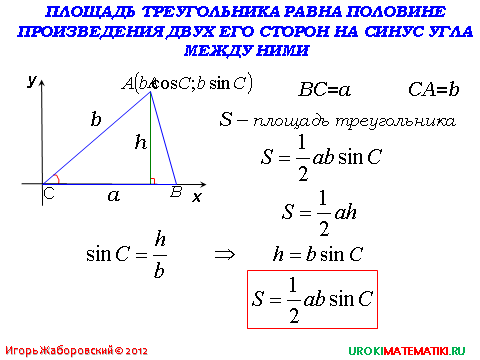 Теорема синусов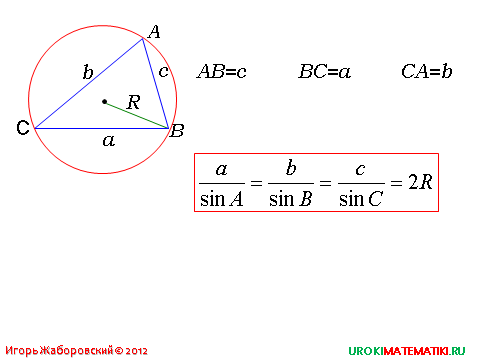 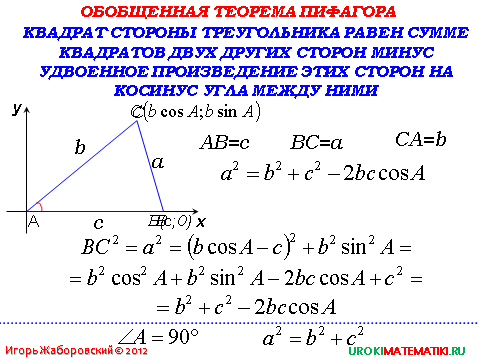 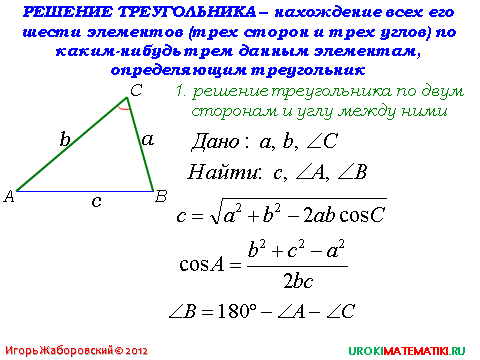 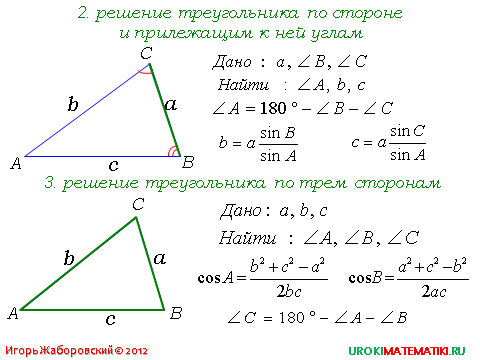 Домашняя работа: выучить наизусть основные формулы и понятия темы, усвоить алгоритмы нахождения элементов треугольника.